РЕШЕНИЕЗаслушав доклад председателя Временной комиссии по проведению проверки Контрольно-счетной палаты Петропавловск-Камчатского городского округа на предмет использования Контрольно-счетной палатой Петропавловск-Камчатского городского округа бюджетных средств и муниципального имущества, созданной  решением Городской Думы Петропавловск-Камчатского городского округа                   от 31.03.2015 № 724-р, Мелехина В.Э., в соответствии со статьей 16 Регламента Городской Думы Петропавловск-Камчатского городского округа, Городская Дума Петропавловск-Камчатского городского округаРЕШИЛА:1. Доклад о результатах работы Временной комиссии по проведению проверки Контрольно-счетной палаты Петропавловск-Камчатского городского округа на предмет использования Контрольно-счетной палатой Петропавловск-Камчатского городского округа бюджетных средств и муниципального имущества, созданной решением Городской Думы Петропавловск-Камчатского городского округа 
от 31.03.2015 № 724-р (далее - Временная комиссия), принять к сведению. 2. Рекомендовать Городской Думе Петропавловск-Камчатского городского округа:1) рассмотреть вопрос о необходимости предусматривать в бюджете Петропавловск-Камчатского городского округа средства на проведение один раз 
в три года независимого аудита в отношении Контрольно-счетной палаты городского округа;2) направить в прокуратуру города Петропавловска-Камчатского и прокуратуру Камчатского края копии документов, в которых Временной комиссией были выявлены факты нарушения действующего законодательства.3. Контроль за исполнением настоящего решения возложить на заместителя председателя Городской Думы Петропавловск-Камчатского городского округа, председателя Комитета Городской Думы по местному самоуправлению и межнациональным отношениям Кирносенко А.В.Приложение к решению Городской Думы Петропавловск-Камчатского городского округа от 26.08.2015 № 819-р Доклад о результатах работы Временной комиссии	Согласно решению Городской Думы Петропавловск-Камчатского городского округа от 31.03.2015 № 724-р «О назначении проведения проверки Контрольно-счетной палаты Петропавловск-Камчатского городского округа на предмет использования Контрольно-счетной палатой Петропавловск-Камчатского городского округа бюджетных средств и муниципального имущества», Временной комиссией Городской Думы Петропавловск-Камчатского городского округа по проведению проверки Контрольно-счетной палаты Петропавловск-Камчатского городского округа на предмет использования Контрольно-счетной палатой Петропавловск-Камчатского городского округа бюджетных средств и муниципального имущества, в составе депутатов Городской Думы Петропавловск-Камчатского городского округа: Долгункова А.А., Илюшина А.В., Кирносенко А.В., Мелехина В.Э., Тимофеева Д.Р. были выявлены нарушения различного характера, такие как: 1. Отсутствие трудового договора с председателем Контрольно-счетной палаты Петропавловск-Камчатского городского округа Новиковым А.А.2. Ряд трудовых договоров, заключенных с аудиторами Контрольно-счетной палаты Петропавловск-Камчатского городского округа (Захарова О.В.,                                   Рекунова О.В.), имеют бессрочный характер, что является нарушением Федерального закона от 07.02.2011 № 6 «Об общих принципах организации                         и деятельности контрольно-счетных органов субъектов Российской Федерации                    и контрольно-счетных органов муниципальных образований», Устава Петропавловск-Камчатского городского округа и Положения Контрольно-счетной палаты Петропавловск-Камчатского городского округа.3. Наличие гражданско-правовых договоров на оказание услуг – в части проведения проверок.4. Наличие гражданско-правового договора на оказание услуг – в части проведения проверки, которая отсутствует в плане Контрольно-счетной палаты Петропавловск-Камчатского городского округа.5. Нарушения в ряде муниципальных контрактов, заключенных Контрольно-счетной палатой Петропавловск-Камчатского городского округа (далее – КСП):- муниципальный контракт «Обязательного государственного страхования жизни и здоровья должностного лица КСП для муниципальных нужд Петропавловск-Камчатского городского округа»; - муниципальный контракт «На оказание услуг по организации и проведению очередного заседания Президиума Союза муниципальных контрольно-счетных органов (далее – СМКСО), III Конференция СМКСО по Дальневосточному федеральному округу»;- договоры о размещении рекламных материалов в иных средствах массовой информации и договор об опубликовании отчетов КСП в иных средствах массовой информации.Исходя из выше изложенного и согласно решению Временной комиссии                    по протоколу № 4 от 7 августа 2015 года:1. Рекомендовать Городской Думе Петропавловск-Камчатского городского округа рассмотреть вопрос о необходимости предусматривать в бюджете Петропавловск-Камчатского городского округа средства на проведение один раз                  в три года независимого аудита в отношении КСП.2. Направить в прокуратуру города Петропавловска-Камчатского                                     и в прокуратуру Камчатского края документы, в которых Временной комиссией были выявлены факты нарушения действующего законодательства с приложением копий.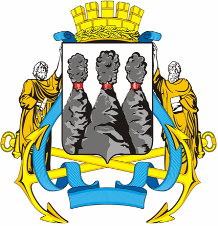 ГОРОДСКАЯ ДУМАПЕТРОПАВЛОВСК-КАМЧАТСКОГО ГОРОДСКОГО ОКРУГАот 26.08.2015 № 819-р35-я сессияг.Петропавловск-КамчатскийО результатах работы Временной комиссии по проведению проверки Контрольно-счетной палаты Петропавловск-Камчатского городского округа на предмет использования Контрольно-счетной палатой Петропавловск-Камчатского городского округа бюджетных средств и муниципального имущества, созданной решением Городской Думы Петропавловск-Камчатского городского округа от 31.03.2015 № 724-рГлава Петропавловск-Камчатского  городского округа, исполняющий  полномочия председателя Городской Думы К.Г. Слыщенко